Visual Arts Supply List- HB Pencils- Black Ball-Point Pens (Others are OK, but not as good) - Black Marker (Sharpie etc.) - White Vinyl Eraser- Colour Pencils- White Blank Hole-Punched Paper, 8.5*11 (Loose-Leaf not Acceptable)- Duo-Tang- Ruler- Small Dollar Store Paint Brushes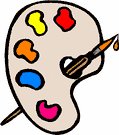 *ALL SUPPLIES ARE TO BE IN CLASS WITH STUDENTS EVERYDAY!*